学生实验安全承诺书甲方：               （指导教师）                   乙方：             （学生） 为了保证学生（研究生、本科生、短期实验人员或临时聘用人员）在实验室期间的人身安全，维护学校财产安全，预防事故发生，指导老师与学生签订本承诺书。1. 初次进入实验室时自觉自愿接受安全教育，了解使用水、电、气以及化学试剂的基本知识，熟悉实验室及其周边的安全出口通道、安全装置的位置与使用方法（包括紧急冲淋洗眼器、灭火器、消火栓、报警装置等）。 2. 实验开始前，主动了解实验中存在的不安全因素，提高安全意识，提高自身应急处理能力。根据所做实验的安全要求做必要和充分的准备，制订实验方案，在得到教师允许和指导的情况下进入实验环节，严格遵守操作规程进行实验。 3. 实验进行时穿戴好个人防护用品。不穿高跟鞋、拖鞋或露脚趾的鞋进入实验室，做实验时应束起长发。不穿戴个人防护用品进出办公、生活区域和人员流动性较大的公共区域。 4. 严格按照要求取用各种化学试剂，不随意混合各种试剂或将试剂倒入水槽，按规定回收或倒入指定废液缸；危险品按照学院有关规定进行管理和使用，不得随意将化学试剂带出实验室。 5. 不在实验室过夜；实验或烘箱过夜运转应上报学院同意并备案；必需在晚上、双休日或节假日实验时要征得导师同意；不带与实验无关的人员进入实验室，不在实验室内从事与科研无关的活动。 6. 在实验室内不吸烟、不饮食、不大声喧哗打闹，并自觉维持实验室卫生。 7. 实验结束后，关仪器、关电、关水、关气、关灯、关窗、关门后，检查实验室防火安全再离开实验室。 8. 与实验室安全相关的其它承诺:  (各实验室的安全标准不同,请各实验室自行撰写该条内容)9. 本承诺书作为学生进实验室工作的准入凭据之一，有效期自学生入学至毕业为止。 10. 本承诺书一式三份，由学生、实验室（指导教师）和学院分别保管。 本人认真阅读了以上条款，对学院及本组的各项安全管理制度已经知晓，并同意履行。若因违背上述承诺或化学实验基本安全规则造成意外安全事故，本人愿意接受处罚，并承担相应的责任。 乙方（承诺人）签字：               学号：              日期：       年   月   日 指导老师已认真阅读并知晓以上内容，并按以上条款监督执行。 甲方（指导教师）签字：                                 日期：       年   月   日 上海科技大学信息学院文档编号学生实验安全承诺书颁布日期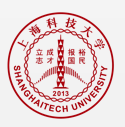 